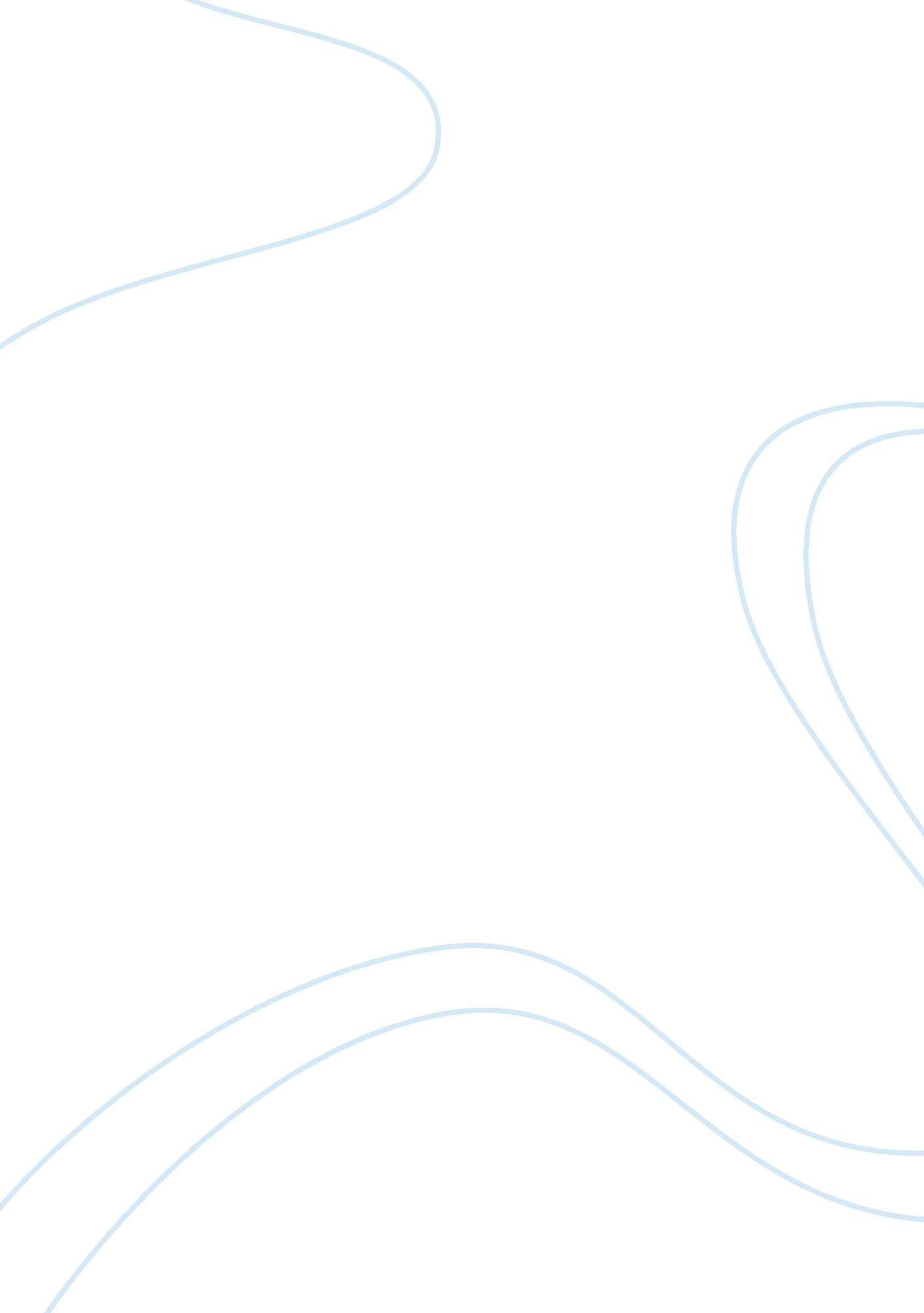 Hmnt ripple effectEducation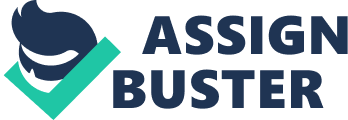 Assignment Assignment Popular culture cannot be claimed either good or bad. As all other things in the world, it has certain positive and negative effects on society. Negative effects discussed by Grisham (1996) are related to inappropriate content that is exposed to masses and can serve as a source of inspiration for evil things. At the same time, violence and aggression depicted in popular culture exist in real life too. However, people can control the amount of content they want to consume in popular culture as well as filter everything they show to their kids (Parental Media Guide). 
Other positive effects of popular culture include ability to create positive role models, draw the line between good and bad and deliver this understandable message to wide masses without a doubt that the majority will get everything rights. Popular culture is controlled by authorities who serve as censors; they label content, ban it or ask to modify it if needed. There are legal definitions for obscenity, indecency and profanity that create certain legal frame for content creators (Obscenity, Indecency and Profanity: Its Against the Law). In some sense, popular culture controls society telling what to like and what to do. Also, it unifies people who come from different backgrounds and makes it easier for them to live together. Even though there are still many ongoing discussions about gender portrayals in art (Onstad, 2008) and racist messages (Vedantam, 2008), they depict a great progression in liberal though compared to what was popular 20 or even 10 years ago. 
Since popular culture is created by people, it is obvious that society has a great influence on it. Culture is the reflection of society of its creators; attitudes, moods, events, trends, roles and even political situations serve as factors of influence. Culture influences people in response popularizing certain ideas, spreading information, depicting changes and introducing new ideas to all. In this way, society and culture influence each other; they co-exist in complex relationships and change together. 
References 
Grisham, J. (1996, Spring). Unnatural killers. Oxford American, (11). Available at: http://facstaff. gpc. edu/~jbusbee/Grisham. htm 
Vedantam, S. (2008, March 24). Unequal perspectives hyperlink " http://proquest. umi. com. ezp. waldenulibrary. org/pqdweb? did= 1450200881&sid= 4&fmt= 3&clientid= 70192&rqt= 309&vname= pqd" onhyperlink " http://proquest. umi. com. ezp. waldenulibrary. org/pqdweb? did= 1450200881&sid= 4&fmt= 3&clientid= 70192&rqt= 309&vname= pqd" racial equalityhyperlink " http://proquest. umi. com. ezp. waldenulibrary. org/pqdweb? did= 1450200881&sid= 4&fmt= 3&clientid= 70192&rqt= 309&vname= pqd". The Washington Post, HYPERLINK " http://proquest. umi. com. ezp. waldenulibrary. org/pqdweb? did= 1450200881&sid= 4&Fmt= 3&clientId= 70192&RQT= 309&VName= PQD" p. A. 3. 
OnstadHYPERLINK " http://proquest. umi. com. ezp. waldenulibrary. org/pqdweb? did= 1543519891&sid= 4&Fmt= 3&clientId= 70192&RQT= 309&VName= PQD", K. (2008, September). That old thing? HYPERLINK " http://proquest. umi. com. ezp. waldenulibrary. org/pqdweb? did= 1543519891&sid= 4&Fmt= 3&clientId= 70192&RQT= 309&VName= PQD" Chatelaine, 81HYPERLINK " http://proquest. umi. com. ezp. waldenulibrary. org/pqdweb? did= 1543519891&sid= 4&Fmt= 3&clientId= 70192&RQT= 309&VName= PQD"(9), 207 - 208. 
HYPERLINK " http://proquest. umi. com. ezp. waldenulibrary. org/pqdweb? did= 1450200881&sid= 4&Fmt= 3&clientId= 70192&RQT= 309&VName= PQD" 
Obscenity, Indecency and Profanity: Its Against the Law. Retrieved from http://www. fcc. gov/guides/obscenity-indecency-and-profanity 
Parental Media Guide. Retrieved from http://www. parentalguide. org/ 